.RIGHT SHUFFLE FORWARD, LEFT SHUFFLE FORWARD, ROCK FORWARD, RECOVER, TRIPLE STEP FULL TURN REasier option for counts 7 & 8: Right Coaster StepROCK FWD, RECOVER, ½ TURN SHUFFLE L, DOROTHY STEPS R & LPIVOT ½ TURN LEFT, TRIPLE STEP FULL TURN LEFT FWD, LEFT SHUFFLE FWD, PIVOT ¼ TURN LEFTEasier option for counts 19 & 20: Right Shuffle ForwardVAUDEVILLE R & L, PIVOT ½ TURN LEFT, KICKBALL STEPStart AgainTag: after wall 6 (6:00) add the following steps and start again:HEEL JACK, TOE TAP, HEEL JACK, TOE TAPBye Bye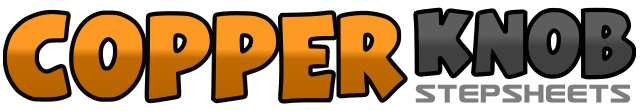 .......Count:32Wall:4Level:Improver.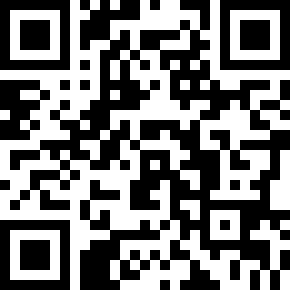 Choreographer:Daisy Simons (BEL) - December 2011Daisy Simons (BEL) - December 2011Daisy Simons (BEL) - December 2011Daisy Simons (BEL) - December 2011Daisy Simons (BEL) - December 2011.Music:Just Leavin' - Dolly Parton : (Album: Better Day)Just Leavin' - Dolly Parton : (Album: Better Day)Just Leavin' - Dolly Parton : (Album: Better Day)Just Leavin' - Dolly Parton : (Album: Better Day)Just Leavin' - Dolly Parton : (Album: Better Day)........1 & 2Step Right forward, close Left next to Right, step Right forward3 & 4Step Left forward, close Right next to Left, step Left forward5 – 6Rock Right forward, recover onto Left7 & 8Right triple step (on the spot) making full turn right stepping Right, Left, Right9 – 10Rock Left forward, recover onto Right11 & 12Left shuffle making ½ turn left stepping Left, Right, Left13 – 14 &Step Right diagonally R forward, lock Left behind Right, step Right forward15 – 16 &Step Left diagonally R forward, lock Right behind Left, step Left forward17 – 18Step Right forward, make ½ turn left19 & 20Make full turn left forward stepping Right, Left, Right21 & 22Step Left forward, close Right next to Left, step Left forward23 – 24Step Right forward, make ¼ turn left25 & 26Step Right cross over Left, step Left slightly back, touch Right heel diagonally right forward& 27 &Close Right next to Left, step Left cross over Right, step Right slightly back28 &Touch Left heel diagonally left forward, close Left next to Right29 – 30Step Right forward, make ½ turn left31 & 32Kick Right forward, close Right next to Left, step Left forward1 & 2Touch Right heel forward, close Right next to Left, touch Left toe next to Right& 3 &Close Left next to Right, touch Right heel forward, close Right next to Left4 &Touch Left toe next to Right, close Left next to Right